Beat That!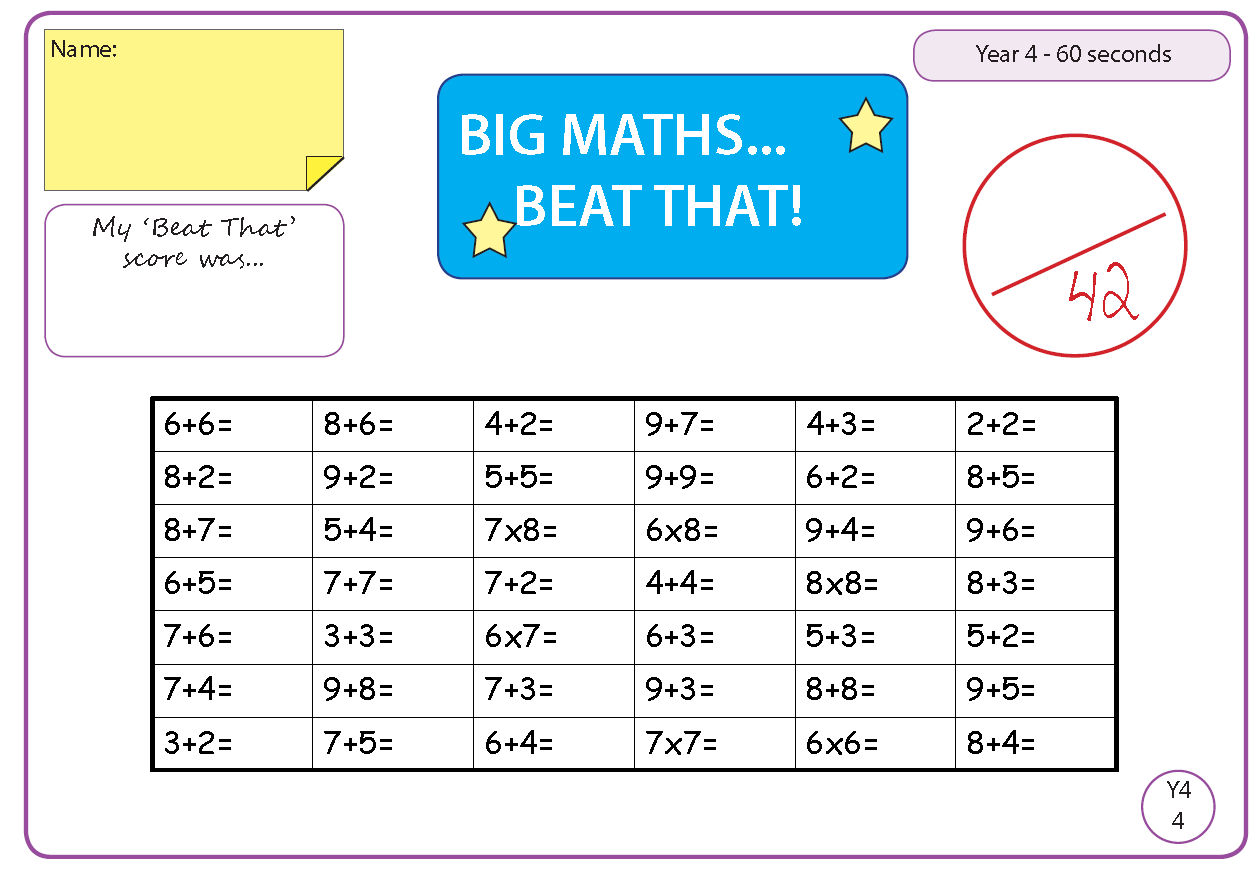 Beat That!Beat That!Beat That!Beat That!Spelling Test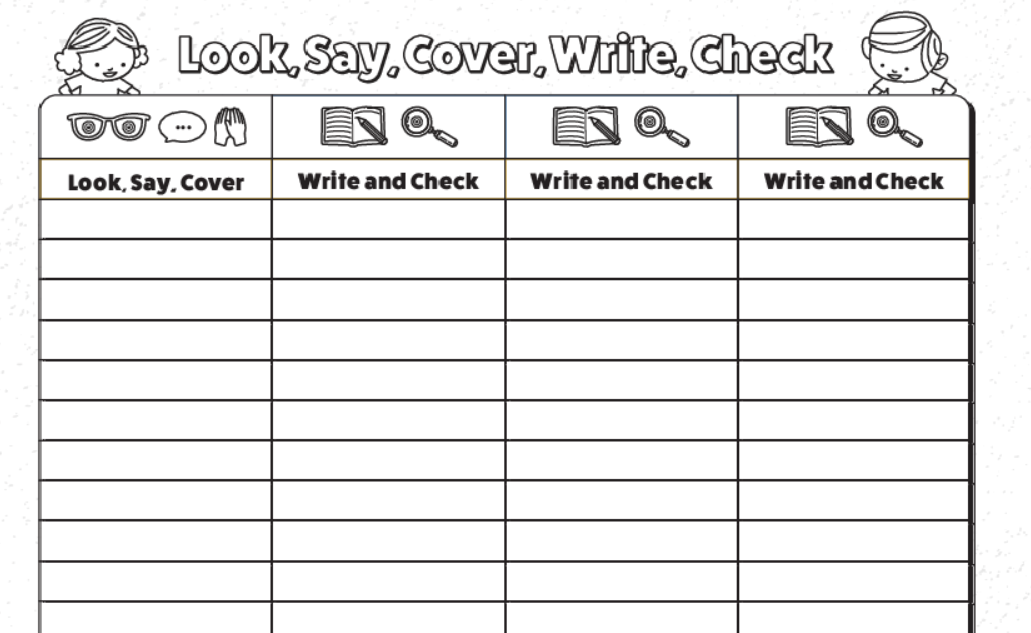 Time and SubjectLearning ObjectiveTask/Link/Resources8.45-9.00ReadingLO: To practise and consolidate existing reading skills.Read your individual reading book, either in your head or out loud.9.00-9.15Morning MathsLO: To consolidate recall of number facts. Revision LO: To interpret bar charts.Complete today’s Beat That- scroll down below today’s timetable to find the questions. Remember, it is the same one every day for a week. Can you beat your own score?Morning Maths: In Morning Maths today, you are going to revise your knowledge of statistics. Click the link below, choose Summer Term Week 12 and select the video Lesson 4 Bar charts:https://whiterosemaths.com/homelearning/summer-archive/year-3/9.15-9.45SpellingLO: To practice Unit Eight RWI Spelling words.This week, we are going to practise spelling words with the s sound spelled sc. Watch this video to help you learn this spelling rule:When is the 's' sound spelt with 'sc'? - BBC Bitesize 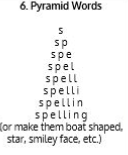   Use Pyramid Writing to practise spelling this week’s unit words:ascend, fascinate, descend, muscle, scent, scene, science, scissors9.45-10.00Active breakLO: To boost my concentration through movement.Join in with the Go Noodle clip below to get you moving!Footloose - NTV | GoNoodle - YouTube  10.00-11.00EnglishSPaG Revision LO: To understand the present perfect tense.LO: To learn about John Lyons. For today’s SPaG Daily Practice, revise your knowledge of the present perfect tense. Follow the link to have a go at today’s lesson:When to Use the Present Perfect Tense | With example sentences - YouTubeFollow the link below to have a go at today’s English lesson:To learn about John Lyons (thenational.academy)11.00- 11.15 Break11.00- 11.15 Break11.00- 11.15 Break11.15-12.15MathsLO: To practise my recall of the 5 times table.LO: To divide and describe the same whole when divided into differing numbers of equal parts.Follow the link below to practise the 5 times table and get moving!https://www.bbc.co.uk/teach/supermovers/ks1-maths-the-5-times-table/zhbm47h Follow the link below to have a go at today’s maths lesson:Divide and describe the same whole when divided into differing numbers of equal parts (thenational.academy) 12.15-1.00Dinner12.15-1.00Dinner12.15-1.00Dinner1.00-1.15StorytimeLO: To listen to a story for pleasure. Listen to Chapter 11 of The Mystwick School of Musicraft:Audible Stories: Free Audiobooks for Kids | Audible.com 1.15-2.30MusicLO: To improvise within a piece of music.Follow the link below to have a go at today’s lesson:Improvising within a piece of music (thenational.academy)2.30-3.00RHELO: To be active.Follow the link below to have a go at today’s lesson:Time to get active! (thenational.academy)Time and SubjectLearning ObjectiveTask/Link/Resources8.45-9.00ReadingL.O: To practise and consolidate existing reading skills.Read your individual reading book, either in your head or out loud.9.00-9.15Morning MathsLO: To consolidate recall of number facts.Revision LO:  To read numbers to 1000.Complete today’s Beat That- scroll down below today’s timetable to find the questions. Remember, it is the same one every day for a week. Can you beat your own score?Morning Maths: In Morning Maths today, you are going to revise your knowledge of place value. Click the link below and select the video Numbers to 1000.Week 1 - Number: Place Value | White Rose Maths9.15-9.45SpellingLO: To practise Unit Eight RWI spelling words.This week, we are going to practise spelling words with the s sound spelled sc. 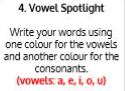   Use Vowel Spotlight to practise spelling this week’s unit words:ascend, fascinate, descend, muscle, scent, scene, science, scissors 9.45-10.00Active breakL.O: To boost my concentration through movement.Join in with the Go Noodle clip below to get you moving! Are You More Like Sand Or Dirt? - Blazer Fresh | GoNoodle - YouTube 10.00-11.00EnglishSPaG Revision LO: To understand the present perfect tense.LO: To investigate suffixes: -ousFor today’s SPaG Daily Practice, use your knowledge of the present perfect tense to answer the question below: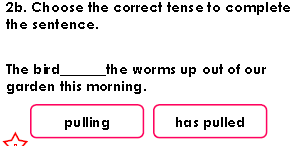 Follow the link below to have a go at today’s English lesson:To investigate suffixes: -ous (thenational.academy)11.00- 11.15 Break11.00- 11.15 Break11.00- 11.15 Break11.15-12.15MathsLO: To practise my recall of the 5 times table.LO: To understand fraction notation to represent a relationship between part and whole.Follow the link below to practise the 5 times table:https://www.timestables.co.uk/5-times-table.html Follow the link below to have a go at today’s maths lesson:Understand fraction notation to represent a relationship between part and whole (thenational.academy)12.15-1.00Dinner12.15-1.00Dinner12.15-1.00Dinner1.00-1.15StorytimeLO: To listen to a story for pleasure. Listen to Chapter 12 of The Mystwick School of Musicraft:Audible Stories: Free Audiobooks for Kids | Audible.com 1.15-2.30MusicLO: To understand call and response in Samba music.Follow the link below to have a go at today’s lesson:Understanding call and response in Samba music (thenational.academy)2.30-3.00FrenchLO: To talk about your family in French.Follow the link below to have a go at today’s lesson:Talking About Your Family - KS2 French - BBC Bitesize - BBC BitesizeTime and SubjectLearning ObjectiveTask/Link/Resources8.45-9.00ReadingL.O: To practise and consolidate existing reading skills.Read your individual reading book, either in your head or out loud.9.00-9.15Morning MathsLO: To consolidate recall of number facts. Revision LO: To understand the value of each digit in a 3-digit number.Complete today’s Beat That- scroll down below today’s timetable to find the questions. Remember, it is the same one every day for a week. Can you beat your own score?Morning Maths: In Morning Maths today, you are going to revise your knowledge of place value. Click the link below and select the video Numbers to 100s, 10s and 1s.Week 1 - Number: Place Value | White Rose Maths9.15-9.45SpellingLO: To practise Unit Eight RWI spelling words.This week, we are going to practise spelling words with the s sound spelled sc. 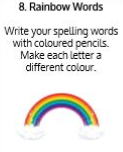   Use Rainbow Words to practise spelling this week’s unit words:ascend, fascinate, descend, muscle, scent, scene, science, scissors 9.45-10.00Active breakLO: To boost my concentration through movement.Join in with the Go Noodle clip below to get you moving!Show Us What You Got - Moose Tube + Harlem Globetrotters | GoNoodle - YouTube10.00-11.00EnglishSPaG Revision LO: To understand the present perfect tense.LO: To explore word class.For today’s SPaG Daily Practice, use your knowledge of the present perfect tense to answer the question below: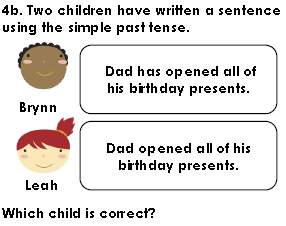 Follow the link below to have a go at today’s English lesson:To explore word class (thenational.academy)11.00- 11.15 Break11.00- 11.15 Break11.00- 11.15 Break11.15-12.15MathsLO: To practise my recall of the 5 times table.LO: To begin to understand the terms ‘Numerator’ and ‘Denominator’. Follow the link below to practise the 5 times table and get moving!https://www.youtube.com/watch?v=TFcwMi8l040 Follow the link below to have a go at today’s maths lesson:Begin to use and understand the terms 'Numerator' and 'Denominator' (thenational.academy)12.15-1.00Dinner12.15-1.00Dinner12.15-1.00Dinner1.00-1.15StorytimeLO: To listen to a story for pleasure. Listen to Chapter 13 of The Mystwick School of Musicraft:Audible Stories: Free Audiobooks for Kids | Audible.com 1.15-2.30MusicLO: To improvise in a Samba style.Follow the link to have a go at today’s lesson:Improvising in a Samba style (thenational.academy)2.30-3.00RHELO: To create my own workout.Follow the link to have a go at today’s lesson:My own workout (thenational.academy)Time and SubjectLearning ObjectiveTask/Link/Resources8.45-9.00ReadingL.O: To practise and consolidate existing reading skills.Read your individual reading book, either in your head or out loud.9.00-9.15Morning MathsLO: To consolidate recall of number facts. Revision LO: To identify numbers to 1000 on a number line.Complete today’s Beat That- scroll down below today’s timetable to find the questions. Remember, it is the same one every day for a week. Can you beat your own score?Morning Maths: In Morning Maths today, you are going to revise your knowledge of place value. Click the link below and select the video Number line to 1000.Week 1 - Number: Place Value | White Rose Maths9.15-9.45SpellingLO: To practise Unit Eight RWI spelling words.This week, we are going to practise spelling words with the s sound spelled sc. 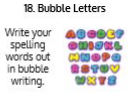 Use the activity above to practise spelling this week’s words:ascend, fascinate, descend, muscle, scent, scene, science, scissors 9.45-10.00Active breakLO: To boost my concentration through movement.Join in with the Go Noodle clip below to get you moving!Sweet Georgia Brown - Moose Tube + Harlem Globetrotters | GoNoodle - YouTube10.00-11.00EnglishSPaG Revision LO: To understand the present perfect tense.LO: To explore and respond to John Lyons’ poetry.   For today’s SPaG Daily Practice, use your knowledge of the present perfect tense to answer the question below: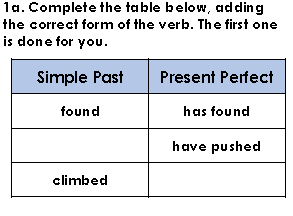 Follow the link below to have a go at today’s English lesson:To explore and respond to John Lyons' poetry: Dancing in the rain (thenational.academy)11.00- 11.15 Break11.00- 11.15 Break11.00- 11.15 Break11.15-12.15MathsLO: To practise my recall of the 5 times table.LO: To name unit fractions and match them with the fraction notation and a representation.Follow the link below to practise the 5 times table:http://www.snappymaths.com/multdiv/5xtable/interactive/newlook/5xtablebtcd.htm Follow the link below to have a go at today’s lesson:Name unit fractions and match them with the fraction notation and a representation (thenational.academy)12.15-1.00Dinner12.15-1.00Dinner12.15-1.00Dinner1.00-1.15StorytimeLO: To listen to a story for pleasure. Listen to Chapter 14 of The Mystwick School of Musicraft:Audible Stories: Free Audiobooks for Kids | Audible.com 1.15-3.00PELO:  To develop strength and stamina.Follow the link below for today’s PE activity:The Batman Kids Workout - YouTube Time and SubjectLearning ObjectiveTask/Link/Resources8.45-9.00ReadingL.O: To practise and consolidate existing reading skills.Read your individual reading book, either in your head or out loud.9.00-9.15Morning MathsLO: To consolidate recall of number facts.Revision LO:To round numbers to the nearest 10.Complete today’s Beat That- scroll down below today’s timetable to find the questions. Remember, it is the same one every day for a week. Can you beat your own score?Morning Maths: In Morning Maths today, you are going to revise your knowledge of round. Click the link below and select the video Round to the nearest 10.Week 1 - Number: Place Value | White Rose Maths9.15-9.45SpellingLO: To practise Unit Eight RWI spelling words.This week, we are going to practise spelling words with the s sound spelled sc. 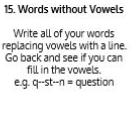 Use Words Without Vowels to practise spelling this week’s words:ascend, fascinate, descend, muscle, scent, scene, science, scissors Spelling Test:Scroll down below today’s timetable to use the look, cover, write, check sheet to help you to test yourself on this week’s words.9.45-10.00Active breakL.O: To boost my concentration through movement.Join in with the Go Noodle clip to get you moving!Brain Breaks - Action Songs for Children - Move and Freeze - Kids Songs by The Learning Station - YouTube 10.00-11.00EnglishSPaG Revision LO: To understand the present perfect tense.LO: To develop a rich understanding of words associated with happiness.For today’s SPaG Daily Practice, use your knowledge of the present perfect tense to answer the question below: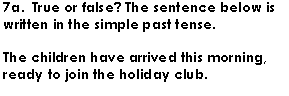 Follow the link below to have a go at today’s lesson: To develop a rich understanding of words associated with happiness (Part 1) (thenational.academy)11.00- 11.15 Break11.00- 11.15 Break11.00- 11.15 Break11.15-12.15MathsLO: To practise my recall of the 5 times table.LO: To embed previous fraction work using a linear model.Follow the link below to practise the 5 times table:http://www.snappymaths.com/multdiv/5xtable/interactive/newlook/5xmissintd.htmFollow the link below to have a go at today’s lesson:Embed previous fraction work using a linear model (thenational.academy) 12.15-1.00Dinner12.15-1.00Dinner12.15-1.00Dinner1.00-1.15StorytimeLO: To listen to a story for pleasure. Listen to Chapter 15 of The Mystwick School of Musicraft:Audible Stories: Free Audiobooks for Kids | Audible.com 1.15-3:00Art Golden Time  LO: To use a range of materials to create a sculpture.Sculpture scavenger hunt
Collect pieces of cardboard, paper, plastic and anything else you would like. Now try making a model. This could be a building, or character from a book or yourself! After this, try making a sculpture from natural materials. There is a very famous artist from Bradford who made sculptures out of natural materials. Do you know who it is?